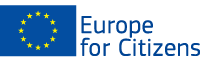 The project «BET ON EU: Balkans and Europe Together: Opportunity for a New Experience towards Unification!» was funded with the support of the European Union under the Programme "Europe for Citizens"Applicable to the Action 1 –  Measure 1.2 "Networks of Twinned Towns"17 events have been carried out within this project:

Event 1Participation: The event involved  99  citizens, including 2  participants from the city of Subotica (Serbia), 2 participants from ALDA (France), 2 participants from the Municipality of Ravenna (Italy), 2 participants from the Municipality of Kumanovo (Macedonia), 2 participants from the Municipality of Erd (Hungary), 2 participants Mountain Community Iezer Muscel Association Godeni (Romania), 2 participants from IPCP Plovdiv (Bulgaria), 2 participants from the Municipality of Knjazevac (Serbia), 2 participants from the Municipality of Zavidovici (Bosnia and Herzegovina), 1 participant from Wolverhampton City Council (United Kingdom), 1 participant from the Municipality Bijelo Polje (Montenegro), 2 participants from the Municipality Niksic (Montenegro), 2 participants from the Municipality Kiskunhalas (Hungary), 2 participants from Municipality of Novo Mesto (Slovenia), 73 participants from Osijek (Croatia)Location / Dates: The event took place in Osijek, Croatia, from  01 Decembetr 2014  to 03 December 2014Short description:  The aim of the event was to get to know “rules of the game”, with the objective of raising awareness on the EU affairs, namely the enlargement process and the role that local authorities and citizens have in shaping the future of EU, and highlighting the methods of joint participation in the EU project. Event 2
Participation: The event involved  101 citizens, including 2  participants from the city of Subotica (Serbia), 2 participants from ALDA (France), 2 participants from the Municipality of Cremona (Italy), 1 participant from the City of Osijek (Croatia), 2 participants from the Municipality of Kumanovo (Macedonia), 2 participants from the Municipality of Erd (Hungary), 2 participants Mountain Community Iezer Muscel Association Godeni (Romania), 2 participants from IPCP Plovdiv (Bulgaria), 2 participants from UBBSLA Varna (Bulgaria), 2 participants from the Municipality of Knjazevac (Serbia), 2 participants from the Municipality of Zavidovici (Bosnia and Herzegovina), 1 participant from Wolverhampton City Council (United Kingdom), 2 participants from Odorheiu Seciuesc (Romania), 2 participants from the Municipality Niksic (Montenegro), 2 participants from the Municipality Kiskunhalas (Hungary), 2 participants from the Municipality of Aerodrom (Macedonia), 2 participants from Municipality of Novo Mesto (Slovenia), 71 participants from Ravenna (Italy)Location / Dates: The event took place in Ravenna, Italy from 14 April 2015  to 16 April 2015
Short description:  The aim of the event was the discussion and collaboration amongst the partners about the resources they can invest in the notable EU challenge and activities in relation to EU enlargement. The main topic of the conference was  "Rethinking the Balkans today: main challenges and perspectives".Event 3
Participation: The event involved  106  citizens, including 2 participants from ALDA (France), 3 participants from the City of Osijek (Croatia), 2 participants from the Municipality of Ravenna (Italy), 2 participants from the Municipality of Kumanovo (Macedonia), 2 participants from the Municipality of Erd (Hungary), 2 participants Mountain Community Iezer Muscel Association Godeni (Romania), 2 participants from IPCP Plovdiv (Bulgaria), 2 participants from UBBSLA Varna (Bulgaria), 2 participants from the Municipality of Knjazevac (Serbia), 1 participant from Wolverhampton City Council (United Kingdom), 3 participants from Odorheiu Seciuesc (Romania), 1 participants from Municipality of Bijelo Polje (Montenegro), 1 participants from the Municipality Niksic (Montenegro), 2 participants from the Municipality Kiskunhalas (Hungary), 2 participants from the Municipality of Aerodrom (Macedonia), 2 participants from Municipality of Novo Mesto (Slovenia), 77 participants from Subotica (Serbia)Location / Dates: The event took place in Subotica, Serbia from  31 August 2015 to 02 September 2015Short description: During the event partners had the opportunity to put together their objectives of the bet with recommendations and goals for future activities with the aim of promoting EU. The best four project ideas were chosen and participants agreed to work together on the follow-up plan development, formulating the aims for which they are willing to invest and work for.Event 4Participation: The event involved  28 citizens from Subotica, SerbiaLocation / Dates: The event took place in Subotica, Serbia on 9th May 2015Short description: Local process with the common aim was to multiply the effect at local level, offer the opportunity to get to know the “rules of the game” namely the European union and its policies in local communities and collect the resources of the community for the "bet". The event was part of Europe Day celebration 
Event 5Participation: The event involved  35 citizens from Knjazevac, SerbiaLocation / Dates: The event took place in Knjazevac, Serbia on 7th August 2015Short description: Local process with the common aim was to multiply the effect at local level, offer the opportunity to get to know the “rules of the game” namely the European union and its policies in local communities and collect the resources of the community for the "bet". The event was part of  EU Day within festival of Youth CultureEvent 6Participation: The event involved  68 citizens from Ravenna, ItalyLocation / Dates: The event took place in Ravenna, Italy on 6th June 2015Short description: Local process with the common aim was to multiply the effect at local level, offer the opportunity to get to know the “rules of the game” namely the European union and its policies in local communities and collect the resources of the community for the "bet". Workshop Neighbours to the Adriatic sea, neighbours in Europe?- The entry of countries of ex-Yugoslavia in EU, was held within the Festival of Cultures Event 7Participation: The event involved  113 citizens from Cremona, ItalyLocation / Dates: The event took place in Cremona, Italy on 8th April 2016Short description: Local process was organized to listen and focus on citizens and civil society organizations’ voice about the future of the EU, specifically on the enlargement. The common aim was to multiply the effect at local level, providing an unbiased platform for exchanging, reflecting, debating and acting for the future of Europe.  Following the metaphor of a bet, the Provincial Coordination Bureau decided to relaunch the challenge to the young volunteers of the National Civil Program. They jointly developed a reflection on Europe intended as opportunity. With the collaboration of Cisvol (Voluntary Service Centre), they organized the event Let's bet?-Io scommetto sull’Europa(Let’s bet? -I bet on Europe), which took place on the 8thof April at the Teatro Monteverdi, Cremona.Event 8Participation: The event involved  42 citizens from Osijek, CroatiaLocation / Dates: The event took place in Osijek, Craotia on 12th April 2016Short description: Local process was organized to listen and focus on citizens and civil society organizations’ voice about the future of the EU, specifically on the enlargement. The common aim was to multiply the effect at local level, providing an unbiased platform for exchanging, reflecting, debating and acting for the future of Europe. The city of Osijek has organized an interactive lecture and discussion about the benefits of EU integration, the reasons for and against further enlargement, and finally the various programmes funded by the EU, with special focus on opportunities for young people.Event 9Participation: The event involved  57 citizens from Kumanovo,MacedoniaLocation / Dates: The event took place in Kumanovo, Macedonia on 7th May 2015Short description: Local process with the common aim was to multiply the effect at local level, offer the opportunity to get to know the “rules of the game” namely the European union and its policies in local communities and collect the resources of the community for the "bet". A debate took place within marking Europe Day, to exchange with citizens about the perspective of EU integration of the Balkan region countries.Event 10Participation: The event involved  30 citizens from Wolverhampton, United KingdomLocation / Dates: The event took place in Wolverhampton, United Kingdom on 9th June 2015Short description: Local process with the common aim was to multiply the effect at local level, offer the opportunity to get to know the “rules of the game” namely the European union and its policies in local communities and collect the resources of the community for the "bet". Workshop held by prof Martin Dangerfield from the University,  it discussed the options for the UK in terms of its possible future relationship with the European Union.Event 11Participation: The event involved  35 citizens from Bijelo Polje, MontenegroLocation / Dates: The event took place in Bijelo Polje, Montenegro on 2nd October 2015Short description: Local process was organized to listen and focus on citizens and civil society organizations’ voice about the future of the EU, specifically on the enlargement. The common aim was to multiply the effect at local level, providing an unbiased platform for exchanging, reflecting, debating and acting for the future of Europe. Workshop and debates with citizens was held with the focus of EU enlargement perspectives and process of EU integration. Event 12Participation: The event involved  125 citizens from Kiskunhalas, HungaryLocation / Dates: The event took place in Kiskunhalas, Hungary on 15th October 2015Short description: Local process was organized to listen and focus on citizens and civil society organizations’ voice about the future of the EU, specifically on the enlargement. The common aim was to multiply the effect at local level, providing an unbiased platform for exchanging, reflecting, debating and acting for the future of Europe. Best practice share and debate with citizens on successful points of EU integration and the benefits of EU enlargement.Event 13Participation: The event involved  63 citizens from Novo Mesto, SloveniaLocation / Dates: The event took place in Novo Mesto, Slovenia on 26th May 2015Short description: Local process with the common aim was to multiply the effect at local level, offer the opportunity to get to know the “rules of the game” namely the European union and its policies in local communities and collect the resources of the community for the "bet". Event was dedicated to the presentation of the EU institutions, program Horizon 2020, program Europe for Citizens, program Erasmus+ and to raise awareness about the importance of EU enlargement. Beside that also the program "Local development led by community - CLLD." was presented.Event 14Participation: The event involved  68 citizens from Varna, BulgariaLocation / Dates: The event took place in Varna, Bulgaria on 21st April 2016Short description: Local process was organized to listen and focus on citizens and civil society organizations’ voice about the future of the EU, specifically on the enlargement. The common aim was to multiply the effect at local level, providing an unbiased platform for exchanging, reflecting, debating and acting for the future of Europe. Workshop and debates on EU enlargement and the importance of EU integration in today’s challenges.Event 15Participation: The event involved  57 citizens from Godeni, RomaniaLocation / Dates: The event took place in Godeni, Romania on 11th December 2015Short description: Local process was organized to listen and focus on citizens and civil society organizations’ voice about the future of the EU, specifically on the enlargement. The common aim was to multiply the effect at local level, providing an unbiased platform for exchanging, reflecting, debating and acting for the future of Europe. Workshop and debates on EU enlargement and the importance of EU integration in today’s challenges. Discussion with citizens on the common aims and joint activities for the strengthening of common EU project.Event 16Participation: The event involved  27 citizens from Zavidovici, Bosnia and HerzegovinaLocation / Dates: The event took place in Zavidovici, Bosnia and Herzegovina on 23rd December 2015Short description: Local process was organized to listen and focus on citizens and civil society organizations’ voice about the future of the EU, specifically on the enlargement. The common aim was to multiply the effect at local level, providing an unbiased platform for exchanging, reflecting, debating and acting for the future of Europe. Workshop with citizens involving especially young people about the European union and the importance of involving citizens in the processes of EU integration.Event 17Participation: The event involved  30 citizens from Niksic, MontenegroLocation / Dates: The event took place in Niksic, Montenegro on 20th March 2015Short description: Local process with the common aim was to multiply the effect at local level, offer the opportunity to get to know the “rules of the game” namely the European union and its policies in local communities and collect the resources of the community for the "bet". The workshop aimed at impacting citizens ‘knowledge about EU enlargement and EU level policies through making space for sharing ideas, planning projects, exchanging best practices, building innovative tools and developing participatory mechanisms.